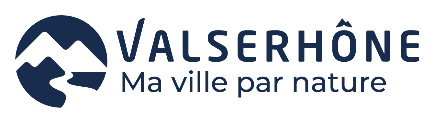        Tel : 04/50/56/60/60         mail : etatcivil@valserhone.fr           adressse : 34 rue de la République 01200 Valserhône            web :  www.valserhone.frPièces à fournir pour une demande de :  LE DEMANDEUR DOIT VENIR EN PERSONNE (mineurs accompagnés d’un parent)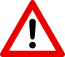 AVEC LES DOCUMENTS ORIGINAUX ET SUR RENDEZ-VOUS (http://valserhone.fr)Pièces à fournir   PRE-DEMANDE à remplir en ligne sur : ants.gouv.fr   1 photo d’identité récente (moins de 6 mois) ne figurant pas sur un ancien titre d’identité   1 justificatif de domicile de moins d’1 an (facture récente d’électricité, téléphone portable ou fixe, eau, taxe    d’habitation, assurance habitation. Seuls les justificatifs concernant le logement sont admis)    Ancienne carte nationale d’identité (originale)    Ancien passeport (original)   POUR LES PERMIERES DEMANDES : 1 copie intégrale de l’acte de naissance datée de moins de 3mois (auprès de    la mairie du lieu de naissance)   SI VOUS ETES HEBERGÉ CHEZ QUELQU’UN :         1 pièce d’identité de l’hébergeant         1 lettre de l’hébergeant attestant sur l’honneur que vous résidez à son domicile depuis plus de 3 mois          1 justificatif de domicile au nom de l’hébergeant  1 acte de naissance*  avec filiation de moins de 3mois, si vous ne possédez ni carte d’identité, ni passeport*les personnes (majeures ou mineures) nées dans l’une des communes engagées dans la dématérialisation des données d’état-civil (cf : https://ants.gouv.fr) sont           dispensées de produire un acte de naissancePour les mineurs    Le livret de famille des parents     Jugement de séparation ou divorce (si résidence alternée : second justificatif de domicile + titre d’identité du     second parent) (lettre de conciliation s’il n’y a pas eu de jugement)     1 pièce d’identité (originale) du parent qui en fait la demande LA DEMANDE DOIT ETRE PRESENTEE PAR L’UN DES DEUX PARENTS OU LA PERSONNE TITULAIRE DE L’AUTORITEPARENTALE, ACCOMPAGNEE DE L’ENFANT Cas particuliers   Perte/vol :  1 déclaration de perte (imprimer le CERFA 14011*02 ou le jour du rendez-vous) ou 1 déclaration de vol      (à faire en gendarmerie)    Nom d’usage :        acte de mariage pour nom d’épouse moins de 3mois                                           acte de décès pour nom de veuvage moins de 3mois                                     attestation signée des 2 parents autorisant le port des 2 noms et dans quel ordre   Acquisition nationalité française :      certificat de nationalité française (original)                                                                     Ou décret de naturalisation (original)Timbres fiscaux   25€ en cas de perte de carte nationale d’identité    86€ pour le passeport d’un majeur (validité 10 ans)   42€ pour le passeport d’un mineur de 15 à 18 ans (validité 5 ans)   17€ pour le passeport d’un mineur jusqu’à l’âge de 15 ans (validité 5 ans)Modalités de retour (dans les 3 mois à partir de sa date de fabrication)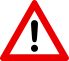 CNI OU PASSEPORT : majeurs = présence obligatoire de l’intéresséCNI : mineurs = présence facultative    PASSEPORT : - 12 ans = présence facultative ; + 12ans = présence obligatoire